Orders due FRIDAY DECEMBER 15PAYMENT BY CHECK PAYABLE TO LADY DRAGON SOCCER BOOSTER¼ zip heather grey pullover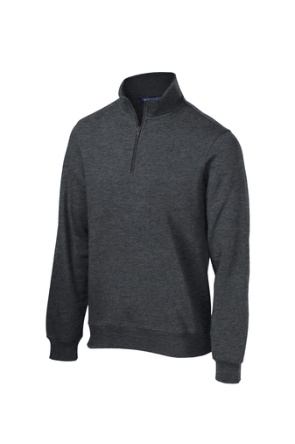 Dragon Soccer logo embroidered left chest_________________________________________________________________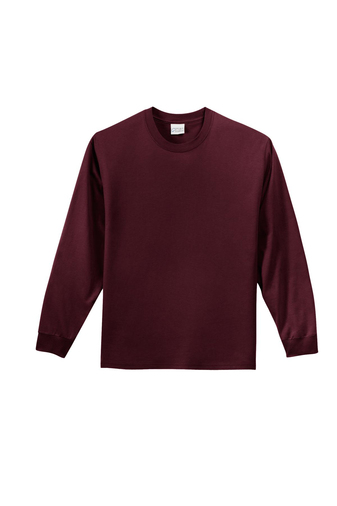 Maroon long sleeve TeeLady Dragon Soccer Crest on left chestLady Dragon Soccer across back________________________________________________________________Maroon Short Sleeve Tee Unisex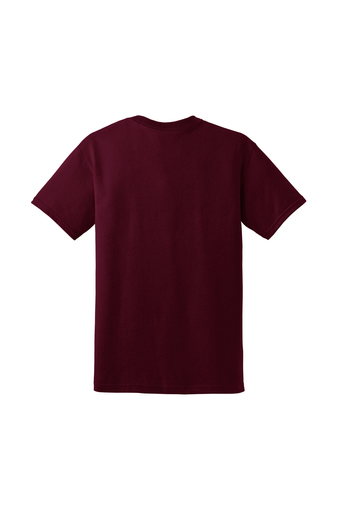 Lady Dragon Soccer Round Rock Tx logo across chest in white________________________________________________________________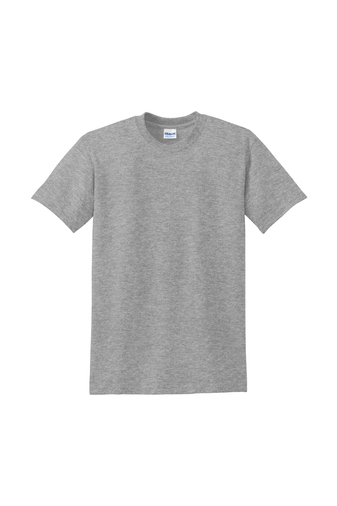 Grey Short Sleeve Tee UnisexLady Dragon Soccer Round Rock TX logo across chest in maroonMens Maroon Drifit Polo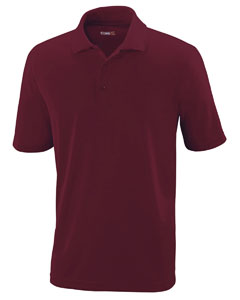 Dragon Soccer logo embroidered left chestMens Grey Drifit Polo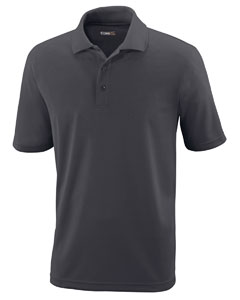 Dragon Soccer Logo embroidered left chestWomens Maroon and Grey Comfort Raglan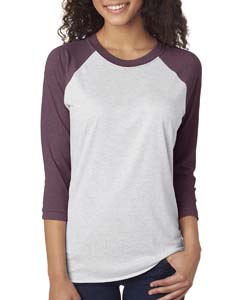 Dragon Soccer Logo left chestHeadband/ear warmer  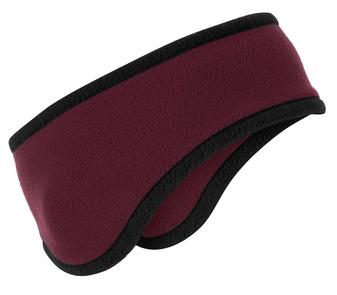 RR on frontTrucker Cap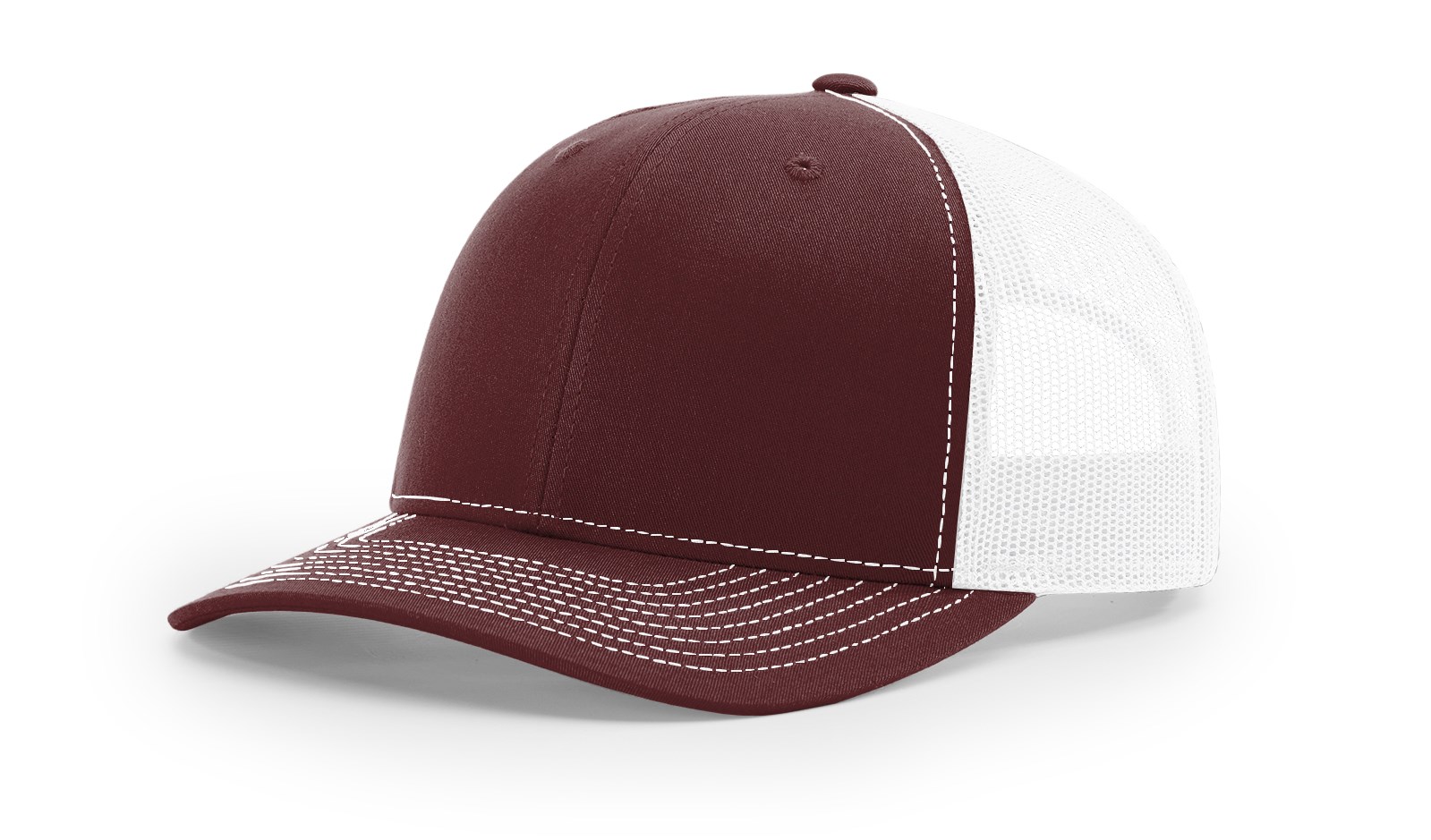 Dragon Soccer logo embroidered on frontLadies Maroon PomPom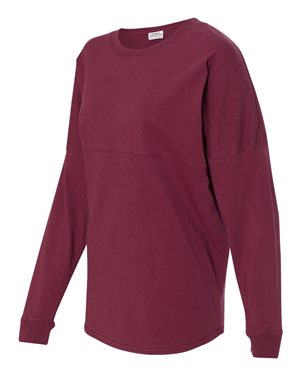 Small RR on left chest, Lady Dragon (chevron print) Soccer across shoulders on back PRICESMLXLXXLXXXLTOTALPULLOVER¼ Zip Graphite Heather RR Soccer Embroidered Logo$32Add $1.50Add $1.50LONG SLEEVE TeeMaroon with small crest on left chest$22Add $1.50Add $1.50SHORT SLEEVE TeeMAROONUnisex$12Add $1.50Add $1.50SHORT SLEEVE TeeGREYUnisex$12Add $1.50Add $1.50DRIFIT MENS POLOMAROON$25Add $1.50Add $1.50DRIFIT MENS POLOGREY$25Add $1.50Add $1.50COMFORT RAGLAN Tshirt Maroon/Grey$20Add $1.50Add $1.50LADIES POM POM Long Sleeve Lady Dragon Soccer across shoulders$37HEADBAND Maroon fleece$10TRUCKER CAPMaroon/White$12ONE SIZEONE SIZEONE SIZEONE SIZEONE SIZEONE SIZECAR DECAL$10NAME ON DECAL:NAME ON DECAL:NAME ON DECAL:NAME ON DECAL:NAME ON DECAL:NAME ON DECAL:YARD SIGN$25NAME ON SIGN:NAME ON SIGN:NAME ON SIGN:NAME ON SIGN:NAME ON SIGN:NAME ON SIGN: